HungaryHungaryHungaryHungaryAugust 2025August 2025August 2025August 2025SundayMondayTuesdayWednesdayThursdayFridaySaturday1234567891011121314151617181920212223Saint Stephen’s Day2425262728293031NOTES: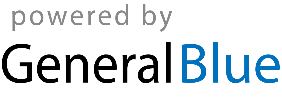 